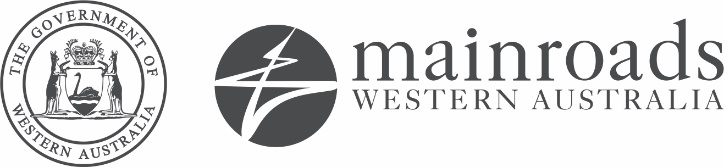 RESTRICTED ACCESS VEHICLEROUTE ASSESSMENT FORMThis form is to be used when completing any Restricted Access Vehicle (RAV) route assessment in conjunction with the Standard RAV Route Assessment Guidelines or Tri Drive Route Assessment Guidelines. Please complete only those sections relevant to the assessment type, additional information may be added as required.AADT: Annual Average Daily Traffic is determined by the total yearly two-way traffic volume divided by 365, expressed as vehicles per day (VPD)Road Width and FeaturesRural RoadsAll roads that provide a secondary network of National, State and local Government roads connecting cities and towns.Is this a Rural Road?   Yes	   No	 (If no, please move on to Town Site Roads) If yes, please complete the below Table Please insert photos relevant to Rural Road Width and Features, including SLK locationTown Site RoadAll roads within a populated area of established dwellings, a central place of trade and recognised as a distinct place. Generally the area will act as a central hub of activity for the community.Is this a Town Site Road?   Yes	   NoIf yes, please complete the below TablePlease insert photos relevant to Townsite Road Width and Features, including SLK locationRoad GeometryRoad AlignmentAre there any significant curves/bends on the road?   Yes	   No	If yes, please complete the below table Please insert photos relevant to Road Alignment and Swept Paths including SLK locationGradientsHave any gradients above 3% for unsealed roads or 5% for sealed roads been identified? Yes		   NoIf yes, please complete the below TablePlease insert photos relevant to Gradients, including SLK locationRoad Obstacles: Bridges, Culverts, Floodway’s, Overheard Clearance and Railway CrossingsBridgesA structure (with the exception of gantries) having a clear opening in any span of greater than 3 metres measured between the faces of piers and/or abutments or structures of a lesser span with a deck supported on timber stringers.Have any drive on bridges been identified?    Yes		   No	If yes, please complete the below TablePlease insert photos relevant to Bridges, including SLK locationCulverts and FloodwaysCulvert: A structure under a road having only clear openings of less than or equal to 3 metres measured between the faces of piers and/or abutments or a pipe shaped structure of any diameter.Floodway: A roadway across a shallow depression subject to flooding, specifically designed to overtop and constructed to resist the damaging effects of overtopping.Have any culverts or floodways that impact carriageway width been identified?   Yes	   NoIf yes, please complete the below TablePlease insert photos relevant to Culverts or Floodways, including SLK locationOverhead ClearanceHave any overhead power lines been identified?		  Yes	   No (Do not attempt to measure power line heights – approval will be sought by HVS from the cable operator)Have any other overhead obstructions been identified?	  Yes	   NoIf yes, please complete the below TablePlease insert photos relevant to Overhead Obstructions, including SLK locationRailway CrossingsWarning Devices and signage for Railways:No Protection Give Way SignStop Sign Flashing Lights  Flashing Lights and Boom GateAdvanced warning flashing amber lights                                              Have any Railway Crossings been identified? 	  Yes	   NoIf yes, please complete the below TablePlease insert photos relevant to Railways, including direction of travel, direction of measurement and SLK location.IntersectionsIntersection LayoutPlease insert photos showing the intersection layout, including the name of the intersecting roads, direction of travel and SLK location.Swept PathsWhere there is any possibility that the RAV may have insufficient clearance from kerbs or other nearby objects, standard turning templates shall be used to accurately check the swept path of the RAV. Using Autoturn, the appropriate vehicle combination must be used to check all turning movements at all required intersections and any clearance problems should be noted.Has a Swept Path been conducted for each intersection and roundabout? Yes	  NoPlease insert photos for swept path assessments below, including the name of the intersecting roads and direction of travel.Entering Sight DistanceThe required sight distance for a RAV driver to see a sufficient gap in oncoming traffic that will allow a RAV, with greater length and lower acceleration capacity, to clear the intersection safely.Please insert photos showing all of the entering sight distances, including the name of the intersecting roads, direction of travel, direction of measurement and SLK location.Approach Sight DistanceThe distance required for a driver of a RAV, travelling at a given speed, to observe the approaching intersection, and react or stop if necessary.Please insert photos showing all of the approach sight distances, including the name of the approaching roads, direction of travel and SLK location.AssetsAcceleration LanesTo assist in ensuring network performance levels are maintained, the assessor needs to identify if acceleration lanes and turn pockets are present at intersections and the length of these treatments.  Consultation with the relevant road manager should be undertaken to ensure existing treatments remain adequate and consideration is given to potential significant impacts on network performance that may justify intersection upgrades such as turn pockets or acceleration lanes.Please insert photos relevant to Acceleration Lane, including SLK locationOvertaking Opportunities(Provision of additional overtaking opportunities is usually not justified for AADT of 500 or below)Does the AADT exceed 500? 	  Yes	   NoIf yes, please complete the below TablePlease insert photos relevant to Overtaking Opportunities, including SLK locationOff Road ParkingIs this a rural road exceeding 80km or a remote road exceeding 120 km in length? Yes		   NoIf yes, please complete the below TablePlease insert photos relevant to Off Road Parking, including SLK locationCommunity ConsiderationsOther Considerations/CommentsAssessment Declaration:I hereby declare that:I have assessed this route in accordance with all requirements and procedures in Main Roads Western Australia Standard Restricted Access Vehicle (RAV) Route Assessment Guidelines, Tri-Drive Route Assessment Guidelines and Guidelines for Approving RAV Access, and The information provided on this form and any attached documents is true and correct to the best of my knowledge.HVS Assessment ReviewAssessment Officer DetailsAssessment Officer DetailsAssessment Officer DetailsAssessment Officer DetailsNameNamePositionPositionEmployerEmployerPhonePhoneRoad DetailsRoad DetailsRoad DetailsRoad DetailsRoad OwnerMain Roads RegionRoad NameRoad NumberSLK FromSLK ToDescription FromDescription ToTotal Distance:AADT:Is this a Built Up Area? Yes  NoIs this a School Bus Route? Yes NoAssessment Request DetailsAssessment Request DetailsAssessment Request DetailsAssessment Request DetailsApplication TRIM#Road Owner Approval TRIM#RAV NetworkLengthProducts/RestrictionsWidthCurrent RAV NetworkHeightHVS Use Only HVS Use Only Reviewer DetailsReviewer DetailsNamePositionEmployerPhoneDateComments: Comments: CriteriaRoad Section 1Road Section 2Road Section 3Road Section 4Road Section 5Road Surface Sealed Unsealed Sealed Unsealed Sealed Unsealed Sealed Unsealed Sealed UnsealedCarriageway Width (m)Sealed Width (m)Location (SLK-SLK)Posted Speed Limit (km/h)Carriageway Width: That portion of a road or structure devoted particularly to the use of vehicles that is between guide posts, kerbs or barriers where these are provided, inclusive of shoulders and auxiliary lanes.Seal Width: Width between edges of sealed surface or between edge lines (where installed on undivided carriageways), whichever is less.Carriageway Width: That portion of a road or structure devoted particularly to the use of vehicles that is between guide posts, kerbs or barriers where these are provided, inclusive of shoulders and auxiliary lanes.Seal Width: Width between edges of sealed surface or between edge lines (where installed on undivided carriageways), whichever is less.Carriageway Width: That portion of a road or structure devoted particularly to the use of vehicles that is between guide posts, kerbs or barriers where these are provided, inclusive of shoulders and auxiliary lanes.Seal Width: Width between edges of sealed surface or between edge lines (where installed on undivided carriageways), whichever is less.Carriageway Width: That portion of a road or structure devoted particularly to the use of vehicles that is between guide posts, kerbs or barriers where these are provided, inclusive of shoulders and auxiliary lanes.Seal Width: Width between edges of sealed surface or between edge lines (where installed on undivided carriageways), whichever is less.Carriageway Width: That portion of a road or structure devoted particularly to the use of vehicles that is between guide posts, kerbs or barriers where these are provided, inclusive of shoulders and auxiliary lanes.Seal Width: Width between edges of sealed surface or between edge lines (where installed on undivided carriageways), whichever is less.Carriageway Width: That portion of a road or structure devoted particularly to the use of vehicles that is between guide posts, kerbs or barriers where these are provided, inclusive of shoulders and auxiliary lanes.Seal Width: Width between edges of sealed surface or between edge lines (where installed on undivided carriageways), whichever is less.Additional CommentsAdditional CommentsAdditional CommentsAdditional CommentsAdditional CommentsAdditional CommentsHVS Use OnlyHVS Use OnlyHVS Use OnlyHVS Use OnlyHVS Use OnlyHVS Use OnlyMinimum guideline requirementMinimum guideline requirementMinimum guideline requirementMinimum guideline requirementMinimum guideline requirementMinimum guideline requirementCriteriaRoad Section 1Road Section 2Road Section 3Road Section 4Road Section 5Road Width RequirementLow Volume Type A    Type B Type A    Type B Type A    Type B Type A    Type B Type A    Type BRecommendedSpeed 40 km/h    60 km/h 70 km/h    80 km/h 100 km/h 40 km/h    60 km/h 70 km/h    80 km/h 100 km/h 40 km/h    60 km/h 70 km/h    80 km/h 100 km/h 40 km/h    60 km/h 70 km/h    80 km/h 100 km/h 40 km/h    60 km/h 70 km/h    80 km/h 100 km/hDoes the Rural Road meet the requirements?   Yes    NoDoes the Rural Road meet the requirements?   Yes    NoDoes the Rural Road meet the requirements?   Yes    NoDoes the Rural Road meet the requirements?   Yes    NoDoes the Rural Road meet the requirements?   Yes    NoDoes the Rural Road meet the requirements?   Yes    NoComments:Comments:Comments:Comments:Comments:Comments:Please Tick Most AppropriatePlease Tick Most AppropriatePlease Tick Most AppropriatePlease Tick Most AppropriatePlease Tick Most AppropriatePlease Tick Most AppropriatePlease Tick Most Appropriate Undivided Carriageway 1 Way Undivided Carriageway 2 way  Undivided Carriageway 2 lanes each way Undivided Carriageway 1 Way Undivided Carriageway 2 way  Undivided Carriageway 2 lanes each way Undivided Carriageway 1 Way Undivided Carriageway 2 way  Undivided Carriageway 2 lanes each way Undivided Carriageway 1 Way Undivided Carriageway 2 way  Undivided Carriageway 2 lanes each way  Divided Carriageway Single Lane  Divided Carriageway 2 lanes  Multiple Carriageway: 3+ lanes     Divided Carriageway Single Lane  Divided Carriageway 2 lanes  Multiple Carriageway: 3+ lanes     Divided Carriageway Single Lane  Divided Carriageway 2 lanes  Multiple Carriageway: 3+ lanes   Width Measurement: (Undivided carriageway – 2 Way) Width between sealed edge and road centre (m)(Divided carriageway – single lane) Width between sealed edge and edge of median or traffic island (m)(Undivided carriageway – 2 lanes) Width between sealed edge and road centre (m)(Divided carriageway – 2 lanes) Width between sealed edge and edge of median or traffic island (m)  (Multiple Lane Carriageways – 3 or more lanes) Width of additional through lane (m)Width Measurement: (Undivided carriageway – 2 Way) Width between sealed edge and road centre (m)(Divided carriageway – single lane) Width between sealed edge and edge of median or traffic island (m)(Undivided carriageway – 2 lanes) Width between sealed edge and road centre (m)(Divided carriageway – 2 lanes) Width between sealed edge and edge of median or traffic island (m)  (Multiple Lane Carriageways – 3 or more lanes) Width of additional through lane (m)Width Measurement: (Undivided carriageway – 2 Way) Width between sealed edge and road centre (m)(Divided carriageway – single lane) Width between sealed edge and edge of median or traffic island (m)(Undivided carriageway – 2 lanes) Width between sealed edge and road centre (m)(Divided carriageway – 2 lanes) Width between sealed edge and edge of median or traffic island (m)  (Multiple Lane Carriageways – 3 or more lanes) Width of additional through lane (m)Width Measurement: (Undivided carriageway – 2 Way) Width between sealed edge and road centre (m)(Divided carriageway – single lane) Width between sealed edge and edge of median or traffic island (m)(Undivided carriageway – 2 lanes) Width between sealed edge and road centre (m)(Divided carriageway – 2 lanes) Width between sealed edge and edge of median or traffic island (m)  (Multiple Lane Carriageways – 3 or more lanes) Width of additional through lane (m)Width Measurement: (Undivided carriageway – 2 Way) Width between sealed edge and road centre (m)(Divided carriageway – single lane) Width between sealed edge and edge of median or traffic island (m)(Undivided carriageway – 2 lanes) Width between sealed edge and road centre (m)(Divided carriageway – 2 lanes) Width between sealed edge and edge of median or traffic island (m)  (Multiple Lane Carriageways – 3 or more lanes) Width of additional through lane (m)Width Measurement: (Undivided carriageway – 2 Way) Width between sealed edge and road centre (m)(Divided carriageway – single lane) Width between sealed edge and edge of median or traffic island (m)(Undivided carriageway – 2 lanes) Width between sealed edge and road centre (m)(Divided carriageway – 2 lanes) Width between sealed edge and edge of median or traffic island (m)  (Multiple Lane Carriageways – 3 or more lanes) Width of additional through lane (m)Width Measurement: (Undivided carriageway – 2 Way) Width between sealed edge and road centre (m)(Divided carriageway – single lane) Width between sealed edge and edge of median or traffic island (m)(Undivided carriageway – 2 lanes) Width between sealed edge and road centre (m)(Divided carriageway – 2 lanes) Width between sealed edge and edge of median or traffic island (m)  (Multiple Lane Carriageways – 3 or more lanes) Width of additional through lane (m)CriteriaRoad Section 1Road Section 2Road Section 3Road Section 3Road Section 4Road Section 5Direction of TravelWidth (m)Location (SLK-SLK)Marked Separation line Yes No Yes No Yes No Yes No Yes No Yes NoPosted Speed Limit (km/h)Road Features Dedicated Cycle Lanes, Parallel Parking, Regular Angle ParkingRoad Features Dedicated Cycle Lanes, Parallel Parking, Regular Angle ParkingRoad Features Dedicated Cycle Lanes, Parallel Parking, Regular Angle ParkingRoad Features Dedicated Cycle Lanes, Parallel Parking, Regular Angle ParkingRoad Features Dedicated Cycle Lanes, Parallel Parking, Regular Angle ParkingRoad Features Dedicated Cycle Lanes, Parallel Parking, Regular Angle ParkingRoad Features Dedicated Cycle Lanes, Parallel Parking, Regular Angle ParkingCriteriaRoad Feature 1Road Feature 2Road Feature 3Road Feature 3Road Feature 4Road Feature 5FeatureLocation (SLK-SLK)Width (m)Additional CommentsAdditional CommentsAdditional CommentsAdditional CommentsAdditional CommentsAdditional CommentsAdditional CommentsHVS Use OnlyHVS Use OnlyHVS Use OnlyHVS Use OnlyHVS Use OnlyHVS Use OnlyHVS Use OnlyMinimum guideline requirementMinimum guideline requirementMinimum guideline requirementMinimum guideline requirementMinimum guideline requirementMinimum guideline requirementMinimum guideline requirementCriteriaRoad Section 1Road Section 2Road Section 3Road Section 3Road Section 4Road Section 5Road Width RequirementCriteriaRoad Feature 1Road Feature 2Road Feature 3Road Feature 3Road Feature 4Road Feature 5Road Width RequirementDoes the Town Site Road meet this requirement?   Yes    NoDoes the Town Site Road meet this requirement?   Yes    NoDoes the Town Site Road meet this requirement?   Yes    NoDoes the Town Site Road meet this requirement?   Yes    NoDoes the Town Site Road meet this requirement?   Yes    NoDoes the Town Site Road meet this requirement?   Yes    NoDoes the Town Site Road meet this requirement?   Yes    NoComments:Comments:Comments:Comments:Comments:Comments:Comments:SLKSignageSwept Path CompletedSwept Path CompletedLane CorrectDirection of TravelSight DistanceDirection of TravelSight Distance Warning Sign Advisory Speed Warning Sign Advisory Speed Yes  No Yes  No Warning Sign Advisory Speed Warning Sign Advisory Speed Yes  No Yes  No Warning Sign Advisory Speed Warning Sign Advisory Speed Yes  No Yes  No Warning Sign Advisory Speed Warning Sign Advisory Speed Yes  No Yes  No Warning Sign Advisory Speed Warning Sign Advisory Speed Yes  No Yes  No Warning Sign Advisory Speed Warning Sign Advisory Speed Yes  No Yes  No Warning Sign Advisory Speed Warning Sign Advisory Speed Yes  No Yes  No Warning Sign Advisory Speed Warning Sign Advisory Speed Yes  No Yes  NoAdditional Comments Additional Comments Additional Comments Additional Comments Additional Comments Additional Comments Additional Comments Additional Comments Additional Comments HVS Use OnlyHVS Use OnlyHVS Use OnlyHVS Use OnlyHVS Use OnlyHVS Use OnlyHVS Use OnlyHVS Use OnlyHVS Use OnlyRAV is able to stay lane correct  Yes     NoRAV is able to stay lane correct  Yes     NoRAV is able to stay lane correct  Yes     NoRAV is able to stay lane correct  Yes     NoRAV is able to stay lane correct  Yes     NoRAV is able to stay lane correct  Yes     NoRAV is able to stay lane correct  Yes     NoRAV is able to stay lane correct  Yes     NoRAV is able to stay lane correct  Yes     NoBend meets sight distance requirement of XXX   Yes     NoBend meets sight distance requirement of XXX   Yes     NoBend meets sight distance requirement of XXX   Yes     NoBend meets sight distance requirement of XXX   Yes     NoBend meets sight distance requirement of XXX   Yes     NoBend meets sight distance requirement of XXX   Yes     NoBend meets sight distance requirement of XXX   Yes     NoBend meets sight distance requirement of XXX   Yes     NoBend meets sight distance requirement of XXX   Yes     NoCommentsCommentsCommentsCommentsCommentsCommentsCommentsCommentsCommentsCriteriaGrade 1Grade 2Grade 2Grade 3Grade 3Grade 4Grade 4Road Surface Sealed Unsealed Sealed Unsealed Sealed Unsealed Sealed Unsealed Sealed Unsealed Sealed Unsealed Sealed UnsealedLocation (SLK)Grade (%)Length (m)Additional Comments Additional Comments Additional Comments Additional Comments Additional Comments Additional Comments Additional Comments Additional Comments HVS Use OnlyHVS Use OnlyHVS Use OnlyHVS Use OnlyHVS Use OnlyHVS Use OnlyHVS Use OnlyHVS Use OnlyMinimum Guideline requirement for gradient (%):Minimum Guideline requirement for gradient (%):Minimum Guideline requirement for gradient (%):RAV 2-6 RAV 2-6 RAV 7-8RAV 7-8RAV 9-10SealedSealedSealed 8% 8% 6% 6% 5%UnsealedUnsealedUnsealed 5% 5% 4% 4% 3%Meets GuidelinesGrade 1 Yes NoGrade 2 Yes NoGrade 2 Yes NoGrade 3 Yes NoGrade 3 Yes NoGrade 4 Yes NoGrade 4 Yes NoComments:Comments:Comments:Comments:Comments:Comments:Comments:Comments:CriteriaBridge 1Bridge 2Bridge 2Bridge 3Bridge 3Bridge 4Structure NumberSurface Sealed Unsealed Sealed Unsealed Sealed Unsealed Sealed Unsealed Sealed Unsealed Sealed UnsealedWidth between kerbs (m)Location (SLK)Central Line Marking? Yes No Yes No Yes No Yes No Yes No Yes NoSight Distance 1 and direction of travel (m)Sight Distance 2 and direction of travel (m)Have all measurements been taken at Truck Driver height of 2.4m     Yes	   NoHave all measurements been taken at Truck Driver height of 2.4m     Yes	   NoHave all measurements been taken at Truck Driver height of 2.4m     Yes	   NoHave all measurements been taken at Truck Driver height of 2.4m     Yes	   NoHave all measurements been taken at Truck Driver height of 2.4m     Yes	   NoHave all measurements been taken at Truck Driver height of 2.4m     Yes	   NoHave all measurements been taken at Truck Driver height of 2.4m     Yes	   NoAdditional Comments Additional Comments Additional Comments Additional Comments Additional Comments Additional Comments Additional Comments HVS Use OnlyHVS Use OnlyHVS Use OnlyHVS Use OnlyHVS Use OnlyHVS Use OnlyHVS Use OnlyMinimum Guideline requirement for width between kerbs (m):Minimum Guideline requirement for width between kerbs (m):Minimum Guideline requirement for width between kerbs (m):Minimum Guideline requirement for width between kerbs (m):Minimum Guideline requirement for width between kerbs (m):Meets Guidelines:Bridge 1 Yes NoBridge 2 Yes NoBridge 2 Yes NoBridge 3 Yes NoBridge 3 Yes NoBridge 4 Yes NoHas the Structures Engineering Branch given approval for RAV Access?Has the Structures Engineering Branch given approval for RAV Access?Has the Structures Engineering Branch given approval for RAV Access? Yes NoHPRM  Reference #HPRM  Reference #HPRM  Reference #Comments:Comments:Comments:Comments:Comments:Comments:Comments:FeatureLocation (SLK)Width (m)Direction of TravelSight Distance (m)Direction of TravelSight Distance (m) Culvert Floodway Culvert Floodway Culvert Floodway Culvert Floodway Culvert FloodwayAdditional Comments Additional Comments Additional Comments Additional Comments Additional Comments Additional Comments Additional Comments HVS Use OnlyHVS Use OnlyHVS Use OnlyHVS Use OnlyHVS Use OnlyHVS Use OnlyHVS Use OnlyComments:Comments:Comments:Comments:Comments:Comments:Comments:CriteriaOverhead Obstruction 1Overhead Obstruction 2Overhead Obstruction 3Overhead Obstruction 4What is the overhead obstruction (e.g. tree, bridge, gantry sign)Minimum Clearance (m)(from ground to lowest point of structure over the carriageway)SLK LocationAdditional Comments Additional Comments Additional Comments Additional Comments Additional Comments HVS Use OnlyHVS Use OnlyHVS Use OnlyHVS Use OnlyHVS Use OnlyMinimum Guideline requirement for overhead obstructions (m): 4.9mMinimum Guideline requirement for overhead obstructions (m): 4.9mMinimum Guideline requirement for overhead obstructions (m): 4.9mMinimum Guideline requirement for overhead obstructions (m): 4.9mMinimum Guideline requirement for overhead obstructions (m): 4.9mMeets Guidelines:Overhead Obstruction 1 Yes NoOverhead Obstruction 2 Yes NoOverhead Obstruction 3 Yes NoOverhead Obstruction 4 Yes No(If applicable) Power line Asset Owner Approval HPRM Reference #:(If applicable) Power line Asset Owner Approval HPRM Reference #:(If applicable) Power line Asset Owner Approval HPRM Reference #:(If applicable) Power line Asset Owner Approval HPRM Reference #:(If applicable) Power line Asset Owner Approval HPRM Reference #:Comments:Comments:Comments:Comments:Comments:Railway FeaturesFor crossings protected by Give Way or Stop Signs, complete ALL fields. For crossings protected by boom gates or flashing lights, Approach Sight Distance only applicable. Railway FeaturesFor crossings protected by Give Way or Stop Signs, complete ALL fields. For crossings protected by boom gates or flashing lights, Approach Sight Distance only applicable. Railway FeaturesFor crossings protected by Give Way or Stop Signs, complete ALL fields. For crossings protected by boom gates or flashing lights, Approach Sight Distance only applicable. Railway FeaturesFor crossings protected by Give Way or Stop Signs, complete ALL fields. For crossings protected by boom gates or flashing lights, Approach Sight Distance only applicable. Railway FeaturesFor crossings protected by Give Way or Stop Signs, complete ALL fields. For crossings protected by boom gates or flashing lights, Approach Sight Distance only applicable. Railway FeaturesFor crossings protected by Give Way or Stop Signs, complete ALL fields. For crossings protected by boom gates or flashing lights, Approach Sight Distance only applicable. Railway FeaturesFor crossings protected by Give Way or Stop Signs, complete ALL fields. For crossings protected by boom gates or flashing lights, Approach Sight Distance only applicable. Railway FeaturesFor crossings protected by Give Way or Stop Signs, complete ALL fields. For crossings protected by boom gates or flashing lights, Approach Sight Distance only applicable. Railway FeaturesFor crossings protected by Give Way or Stop Signs, complete ALL fields. For crossings protected by boom gates or flashing lights, Approach Sight Distance only applicable. Railway FeaturesFor crossings protected by Give Way or Stop Signs, complete ALL fields. For crossings protected by boom gates or flashing lights, Approach Sight Distance only applicable. Railway FeaturesFor crossings protected by Give Way or Stop Signs, complete ALL fields. For crossings protected by boom gates or flashing lights, Approach Sight Distance only applicable. Railway FeaturesFor crossings protected by Give Way or Stop Signs, complete ALL fields. For crossings protected by boom gates or flashing lights, Approach Sight Distance only applicable. Railway FeaturesFor crossings protected by Give Way or Stop Signs, complete ALL fields. For crossings protected by boom gates or flashing lights, Approach Sight Distance only applicable. Railway FeaturesFor crossings protected by Give Way or Stop Signs, complete ALL fields. For crossings protected by boom gates or flashing lights, Approach Sight Distance only applicable. Railway FeaturesFor crossings protected by Give Way or Stop Signs, complete ALL fields. For crossings protected by boom gates or flashing lights, Approach Sight Distance only applicable. Railway FeaturesFor crossings protected by Give Way or Stop Signs, complete ALL fields. For crossings protected by boom gates or flashing lights, Approach Sight Distance only applicable. Railway FeaturesFor crossings protected by Give Way or Stop Signs, complete ALL fields. For crossings protected by boom gates or flashing lights, Approach Sight Distance only applicable. Railway FeaturesFor crossings protected by Give Way or Stop Signs, complete ALL fields. For crossings protected by boom gates or flashing lights, Approach Sight Distance only applicable. SLKDirection of TravelRoad Speed LimitWarning Devices and SignageApproach Sight Distance (m)Approach Sight Distance (m)Approach Sight Distance (m)Sight Distance Along Rail (S3)Sight Distance Along Rail (S3)Sight Distance Along Rail (S3)Sight Distance Along Rail (S3)Sight Distance Along Rail (S3)Sight Distance Along Rail (S3)Train Speed(Km/h)(Vt)Angle Between Road and Rail(Degrees)(Z)Distance From Stop Line to Rail Track(m)(Cv)Road Width at Crossing(m)(Wr)Width of Rail Track(m)(Wt)SLKDirection of TravelRoad Speed LimitWarning Devices and SignageApproach Sight Distance (m)Approach Sight Distance (m)Approach Sight Distance (m)DirectionDirection(m)DirectionDirection(m)Train Speed(Km/h)(Vt)Angle Between Road and Rail(Degrees)(Z)Distance From Stop Line to Rail Track(m)(Cv)Road Width at Crossing(m)(Wr)Width of Rail Track(m)(Wt)Have all measurements been taken at Truck Driver height of 2.4m     Yes	   NoHave all measurements been taken at Truck Driver height of 2.4m     Yes	   NoHave all measurements been taken at Truck Driver height of 2.4m     Yes	   NoHave all measurements been taken at Truck Driver height of 2.4m     Yes	   NoHave all measurements been taken at Truck Driver height of 2.4m     Yes	   NoHave all measurements been taken at Truck Driver height of 2.4m     Yes	   NoHave all measurements been taken at Truck Driver height of 2.4m     Yes	   NoHave all measurements been taken at Truck Driver height of 2.4m     Yes	   NoHave all measurements been taken at Truck Driver height of 2.4m     Yes	   NoHave all measurements been taken at Truck Driver height of 2.4m     Yes	   NoHave all measurements been taken at Truck Driver height of 2.4m     Yes	   NoHave all measurements been taken at Truck Driver height of 2.4m     Yes	   NoHave all measurements been taken at Truck Driver height of 2.4m     Yes	   NoHave all measurements been taken at Truck Driver height of 2.4m     Yes	   NoHave all measurements been taken at Truck Driver height of 2.4m     Yes	   NoHave all measurements been taken at Truck Driver height of 2.4m     Yes	   NoHave all measurements been taken at Truck Driver height of 2.4m     Yes	   NoHave all measurements been taken at Truck Driver height of 2.4m     Yes	   NoIs there anything restricting Sight Distance?(e.g. trees, shrubs, signage)Is there anything restricting Sight Distance?(e.g. trees, shrubs, signage)Is there anything restricting Sight Distance?(e.g. trees, shrubs, signage)Is there anything restricting Sight Distance?(e.g. trees, shrubs, signage)Is there anything restricting Sight Distance?(e.g. trees, shrubs, signage)HVS Use OnlyHVS Use OnlyHVS Use OnlyHVS Use OnlyHVS Use OnlyHVS Use OnlyHVS Use OnlyHVS Use OnlyHVS Use OnlyHVS Use OnlyHVS Use OnlyHVS Use OnlyHVS Use OnlyHVS Use OnlyHVS Use OnlyHVS Use OnlyHVS Use OnlyHVS Use OnlyMinimum Guideline Requirement forApproach Sight DistanceMinimum Guideline Requirement forApproach Sight DistanceMinimum Guideline Requirement forApproach Sight DistanceMinimum Guideline Requirement forApproach Sight DistanceMinimum Guideline Requirement forApproach Sight DistanceMinimum Guideline Requirement forApproach Sight DistanceMeets Guideline Requirements:Meets Guideline Requirements:Meets Guideline Requirements:☐ Yes ☐ No☐ Yes ☐ No☐ Yes ☐ No☐ Yes ☐ No☐ Yes ☐ No☐ Yes ☐ No☐ Yes ☐ NoSight Distance Requirement as per the S3 FormulaSight Distance Requirement as per the S3 FormulaSight Distance Requirement as per the S3 FormulaSight Distance Requirement as per the S3 FormulaSight Distance Requirement as per the S3 FormulaSight Distance Requirement as per the S3 FormulaMeets S3 Formula Requirements:Meets S3 Formula Requirements:Meets S3 Formula Requirements:☐ Yes ☐ No☐ Yes ☐ No☐ Yes ☐ No☐ Yes ☐ No☐ Yes ☐ No☐ Yes ☐ No☐ Yes ☐ NoTrim Ref #Trim Ref #Trim Ref #Trim Ref #Trim Ref #Trim Ref #CommentsCommentsCommentsCommentsCommentsCommentsStacking Distances(If the railway crossing is near to an intersection/T-junction, please specify stacking distance measurements)Stacking Distances(If the railway crossing is near to an intersection/T-junction, please specify stacking distance measurements)Stacking Distances(If the railway crossing is near to an intersection/T-junction, please specify stacking distance measurements)Stacking Distances(If the railway crossing is near to an intersection/T-junction, please specify stacking distance measurements)Stacking Distances(If the railway crossing is near to an intersection/T-junction, please specify stacking distance measurements)Stacking Distances(If the railway crossing is near to an intersection/T-junction, please specify stacking distance measurements)Stacking Distances(If the railway crossing is near to an intersection/T-junction, please specify stacking distance measurements)SLKDirection of TravelName of Intersecting RoadName of Intersecting RoadApproach Stacking Distance (m)Approach Stacking Distance (m)Departure Stacking Distance (m)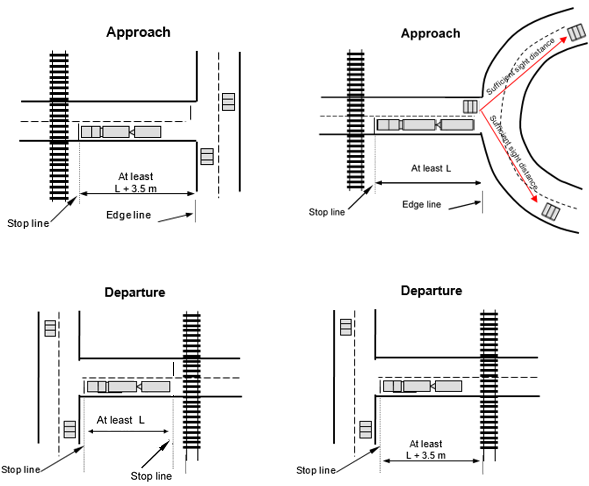 Additional Comments Additional Comments Additional Comments Additional Comments Additional Comments Additional Comments Additional Comments HVS Use OnlyHVS Use OnlyHVS Use OnlyHVS Use OnlyHVS Use OnlyHVS Use OnlyHVS Use OnlyMeets Guideline Requirements for Stacking Distance:Meets Guideline Requirements for Stacking Distance:Meets Guideline Requirements for Stacking Distance:Meets Guideline Requirements for Stacking Distance:Meets Guideline Requirements for Stacking Distance: Yes   No Yes   NoLevel Crossing Safety Officer Response:Level Crossing Safety Officer Response:Level Crossing Safety Officer Response:TRIM Ref #TRIM Ref #TRIM Ref #Comments:Comments:Comments:Comments:Comments:Comments:Comments:IntersectionKerbingIslandsIslandsFree of Loose GravelFree of Loose GravelAdjacentInfrastructure / ObstaclesAdjacentInfrastructure / Obstacles Mountable Painted Semi-Mountable Non-Mountable NoneMountableSemi-MountableNon-MountableNoneMountableSemi-MountableNon-MountableNone Yes No Yes No Vegetation Poles/Signs Letter boxes Culverts Other (list below) Vegetation Poles/Signs Letter boxes Culverts Other (list below) Mountable Painted Semi-Mountable Non-Mountable NoneMountableSemi-MountableNon-MountableNoneMountableSemi-MountableNon-MountableNone Yes No Yes No Vegetation Poles/Signs Letter boxes Culverts Other (list below) Vegetation Poles/Signs Letter boxes Culverts Other (list below) Mountable Painted Semi-Mountable Non-Mountable NoneMountableSemi-MountableNon-MountableNoneMountableSemi-MountableNon-MountableNone Yes No Yes No Vegetation Poles/Signs Letter boxes Culverts Other (list below) Vegetation Poles/Signs Letter boxes Culverts Other (list below) Mountable Painted Semi-Mountable Non-Mountable NoneMountableSemi-MountableNon-MountableNoneMountableSemi-MountableNon-MountableNone Yes No Yes No Vegetation Poles/Signs Letter boxes Culverts Other (list below) Vegetation Poles/Signs Letter boxes Culverts Other (list below)Centre Traffic IslandsCentre Traffic IslandsCentre Traffic IslandsCentre Traffic IslandsCentre Traffic IslandsCentre Traffic IslandsCentre Traffic IslandsCentre Traffic IslandsIntersectionIslandsIslandsIslandsIslandsStacking Distance (m)Stacking Distance (m)Stacking Distance (m) Mountable             Semi-Mountable Non-Mountable     None Mountable             Semi-Mountable Non-Mountable     None Mountable             Semi-Mountable Non-Mountable     None Mountable             Semi-Mountable Non-Mountable     None Mountable             Semi-Mountable Non-Mountable     None Mountable             Semi-Mountable Non-Mountable     None Mountable             Semi-Mountable Non-Mountable     None Mountable             Semi-Mountable Non-Mountable     None Mountable             Semi-Mountable Non-Mountable     None Mountable             Semi-Mountable Non-Mountable     None Mountable             Semi-Mountable Non-Mountable     None Mountable             Semi-Mountable Non-Mountable     NoneAdditional CommentsAdditional CommentsAdditional CommentsAdditional CommentsAdditional CommentsAdditional CommentsAdditional CommentsAdditional CommentsHVS Use OnlyHVS Use OnlyHVS Use OnlyHVS Use OnlyHVS Use OnlyHVS Use OnlyHVS Use OnlyIs the Intersection suitable for RAV Access?Is the Intersection suitable for RAV Access?Is the Intersection suitable for RAV Access? Yes        No Yes        No Yes        No Yes        No Yes        NoComments:Comments:Comments:Comments:Comments:Comments:Comments:Comments:Additional Comments Additional Comments HVS Use OnlyHVS Use OnlyVehicle Combination Used for Swept Paths:Vehicle Combination Used for Swept Paths:Are all Swept Paths on trafficable ground?  Yes        NoDo all Swept Paths have sufficient clearance from non-mountable kerbing?    Yes        NoDo all Swept Paths have sufficient clearance from all nearby objects?  Yes        NoDo any left or right turn swept paths cross the centreline of the road?  If so, are sight distance sufficient in all directions  Yes        NoComments:Comments:Name of Intersecting RoadDirection of TravelGrade (%)Speed LimitEntering Sight DistanceEntering Sight DistanceEntering Sight DistanceEntering Sight DistanceEntering Sight DistanceHVS OnlyGuideline(m)Name of Intersecting RoadDirection of TravelGrade (%)Speed LimitDirectionDirection (m)Direction (m)HVS OnlyGuideline(m)Have all measurements been taken at Truck Driver height of 2.4m to a height that considers all traffic?     Yes	   NoHave all measurements been taken at Truck Driver height of 2.4m to a height that considers all traffic?     Yes	   NoHave all measurements been taken at Truck Driver height of 2.4m to a height that considers all traffic?     Yes	   NoHave all measurements been taken at Truck Driver height of 2.4m to a height that considers all traffic?     Yes	   NoHave all measurements been taken at Truck Driver height of 2.4m to a height that considers all traffic?     Yes	   NoHave all measurements been taken at Truck Driver height of 2.4m to a height that considers all traffic?     Yes	   NoHave all measurements been taken at Truck Driver height of 2.4m to a height that considers all traffic?     Yes	   NoHave all measurements been taken at Truck Driver height of 2.4m to a height that considers all traffic?     Yes	   NoHave all measurements been taken at Truck Driver height of 2.4m to a height that considers all traffic?     Yes	   NoHave all measurements been taken at Truck Driver height of 2.4m to a height that considers all traffic?     Yes	   NoIs there anything restricting Sight Distance?(e.g. trees, shrubs, signage)Is there anything restricting Sight Distance?(e.g. trees, shrubs, signage)Is there anything restricting Sight Distance?(e.g. trees, shrubs, signage)Is there anything restricting Sight Distance?(e.g. trees, shrubs, signage)Is there anything restricting Sight Distance?(e.g. trees, shrubs, signage)Additional Comments Additional Comments Additional Comments Additional Comments Additional Comments Additional Comments Additional Comments Additional Comments Additional Comments Additional Comments HVS Use OnlyHVS Use OnlyHVS Use OnlyHVS Use OnlyHVS Use OnlyHVS Use OnlyHVS Use OnlyHVS Use OnlyHVS Use OnlyHVS Use OnlyAll Entering Sight Distances meets guideline requirements:    Yes   NoAll Entering Sight Distances meets guideline requirements:    Yes   NoAll Entering Sight Distances meets guideline requirements:    Yes   NoAll Entering Sight Distances meets guideline requirements:    Yes   NoAll Entering Sight Distances meets guideline requirements:    Yes   NoAll Entering Sight Distances meets guideline requirements:    Yes   NoAll Entering Sight Distances meets guideline requirements:    Yes   NoAll Entering Sight Distances meets guideline requirements:    Yes   NoAll Entering Sight Distances meets guideline requirements:    Yes   NoAll Entering Sight Distances meets guideline requirements:    Yes   NoIf no, is there anything that can mitigate the risk? (e.g. warning signage, vegetation clearing)If no, is there anything that can mitigate the risk? (e.g. warning signage, vegetation clearing)If no, is there anything that can mitigate the risk? (e.g. warning signage, vegetation clearing)If no, is there anything that can mitigate the risk? (e.g. warning signage, vegetation clearing)If no, is there anything that can mitigate the risk? (e.g. warning signage, vegetation clearing)CommentsCommentsCommentsCommentsCommentsCommentsCommentsCommentsCommentsCommentsName of Approaching RoadDirection of TravelDirection of TravelRecommendedSpeed of RAVIs there warning signageGrade (%)Approach Distance (m)HVS OnlyGuideline(m) Yes No Yes No Yes No Yes No Yes NoHave all measurements been taken at Truck Driver height of 2.4m     Yes	   NoHave all measurements been taken at Truck Driver height of 2.4m     Yes	   NoHave all measurements been taken at Truck Driver height of 2.4m     Yes	   NoHave all measurements been taken at Truck Driver height of 2.4m     Yes	   NoHave all measurements been taken at Truck Driver height of 2.4m     Yes	   NoHave all measurements been taken at Truck Driver height of 2.4m     Yes	   NoHave all measurements been taken at Truck Driver height of 2.4m     Yes	   NoHave all measurements been taken at Truck Driver height of 2.4m     Yes	   NoIs there anything restricting Sight Distance?(e.g. trees, shrubs, signage)Is there anything restricting Sight Distance?(e.g. trees, shrubs, signage)Additional Comments Additional Comments Additional Comments Additional Comments Additional Comments Additional Comments Additional Comments Additional Comments HVS Use OnlyHVS Use OnlyHVS Use OnlyHVS Use OnlyHVS Use OnlyHVS Use OnlyHVS Use OnlyHVS Use OnlyAll Approach Sight Distances meets guideline requirements:    Yes   NoAll Approach Sight Distances meets guideline requirements:    Yes   NoAll Approach Sight Distances meets guideline requirements:    Yes   NoAll Approach Sight Distances meets guideline requirements:    Yes   NoAll Approach Sight Distances meets guideline requirements:    Yes   NoAll Approach Sight Distances meets guideline requirements:    Yes   NoAll Approach Sight Distances meets guideline requirements:    Yes   NoAll Approach Sight Distances meets guideline requirements:    Yes   NoIf no, is there anything that can mitigate the risk? (e.g. warning signage, vegetation clearing)If no, is there anything that can mitigate the risk? (e.g. warning signage, vegetation clearing)If no, is there anything that can mitigate the risk? (e.g. warning signage, vegetation clearing)If no, is there anything that can mitigate the risk? (e.g. warning signage, vegetation clearing)Comments:Comments:Comments:Comments:Comments:Comments:Comments:Comments:Through RoadLength of Acceleration LaneAdditional Comments Additional Comments HVS Use OnlyHVS Use OnlyIs the acceleration lane adequate    Yes   NoIs the acceleration lane adequate    Yes   NoComments:Comments:Maximum DistancesMaximum DistancesMaximum DistancesMaximum DistancesMaximum DistancesMaximum average distance between overtaking opportunity (km)Maximum average distance between overtaking opportunity (km)Maximum distance between overtaking opportunities (km)Maximum distance between overtaking opportunities (km)Minimum Length for Overtaking OpportunitiesMinimum Length for Overtaking OpportunitiesMinimum Length for Overtaking OpportunitiesMinimum Length for Overtaking OpportunitiesMinimum Length for Overtaking OpportunitiesLocation(SLK-SLK)Length of Overtaking OpportunityLength of Overtaking OpportunityHVS OnlyGuideline(m)HVS OnlyGuideline(m)Is there seasonal traffic on this road?   Yes	   NoIf yes, please detail:Is there seasonal traffic on this road?   Yes	   NoIf yes, please detail:Is there seasonal traffic on this road?   Yes	   NoIf yes, please detail:Is there seasonal traffic on this road?   Yes	   NoIf yes, please detail:Is there seasonal traffic on this road?   Yes	   NoIf yes, please detail:Additional Comments Additional Comments Additional Comments Additional Comments Additional Comments HVS Use OnlyHVS Use OnlyHVS Use OnlyHVS Use OnlyHVS Use OnlyGuideline requirement for Maximum Average Distance (km):Guideline requirement for Maximum Average Distance (km):Guideline requirement for Maximum Average Distance (km):Guideline requirement for Maximum Average Distance (km):Guideline requirement for Maximum Distance between Opportunities (km):Guideline requirement for Maximum Distance between Opportunities (km):Guideline requirement for Maximum Distance between Opportunities (km):Guideline requirement for Maximum Distance between Opportunities (km):All Overtaking Distances meet guideline requirements:    Yes   NoAll Overtaking Distances meet guideline requirements:    Yes   NoAll Overtaking Distances meet guideline requirements:    Yes   NoAll Overtaking Distances meet guideline requirements:    Yes   NoAll Overtaking Distances meet guideline requirements:    Yes   NoComments:Comments:Comments:Comments:Comments:SLK Direction of TravelSpeed LimitGrade %Clearance from edge of pavement (m)Clearance from edge of pavement (m)Approach Sight Distance (m)Entering Sight DistanceEntering Sight DistanceEntering Sight DistanceEntering Sight DistanceEntering Sight DistanceSLK Direction of TravelSpeed LimitGrade %Clearance from edge of pavement (m)Clearance from edge of pavement (m)Approach Sight Distance (m)DirectionDirection (m)Direction (m)Have all measurements been taken at Truck Driver height of 2.4m     Yes	   NoHave all measurements been taken at Truck Driver height of 2.4m     Yes	   NoHave all measurements been taken at Truck Driver height of 2.4m     Yes	   NoHave all measurements been taken at Truck Driver height of 2.4m     Yes	   NoHave all measurements been taken at Truck Driver height of 2.4m     Yes	   NoHave all measurements been taken at Truck Driver height of 2.4m     Yes	   NoHave all measurements been taken at Truck Driver height of 2.4m     Yes	   NoHave all measurements been taken at Truck Driver height of 2.4m     Yes	   NoHave all measurements been taken at Truck Driver height of 2.4m     Yes	   NoHave all measurements been taken at Truck Driver height of 2.4m     Yes	   NoHave all measurements been taken at Truck Driver height of 2.4m     Yes	   NoHave all measurements been taken at Truck Driver height of 2.4m     Yes	   NoCommentsCommentsCommentsCommentsCommentsCommentsCommentsCommentsCommentsCommentsCommentsCommentsHVS Use OnlyHVS Use OnlyHVS Use OnlyHVS Use OnlyHVS Use OnlyHVS Use OnlyHVS Use OnlyHVS Use OnlyHVS Use OnlyHVS Use OnlyHVS Use OnlyHVS Use OnlyMinimum Guideline requirement for Entering Sight Distance (m):Minimum Guideline requirement for Entering Sight Distance (m):Minimum Guideline requirement for Entering Sight Distance (m):Minimum Guideline requirement for Entering Sight Distance (m):Minimum Guideline requirement for Entering Sight Distance (m):Minimum Guideline requirement for Entering Sight Distance (m):Minimum Guideline requirement for Entering Sight Distance (m):Minimum Guideline requirement for Entering Sight Distance (m):All Entering Sight Distances meets guideline requirements:    Yes   NoAll Entering Sight Distances meets guideline requirements:    Yes   NoAll Entering Sight Distances meets guideline requirements:    Yes   NoAll Entering Sight Distances meets guideline requirements:    Yes   NoAll Entering Sight Distances meets guideline requirements:    Yes   NoAll Entering Sight Distances meets guideline requirements:    Yes   NoAll Entering Sight Distances meets guideline requirements:    Yes   NoAll Entering Sight Distances meets guideline requirements:    Yes   NoAll Entering Sight Distances meets guideline requirements:    Yes   NoAll Entering Sight Distances meets guideline requirements:    Yes   NoAll Entering Sight Distances meets guideline requirements:    Yes   NoAll Entering Sight Distances meets guideline requirements:    Yes   NoMinimum Guideline requirement for Approach Sight Distance (m):Minimum Guideline requirement for Approach Sight Distance (m):Minimum Guideline requirement for Approach Sight Distance (m):Minimum Guideline requirement for Approach Sight Distance (m):Minimum Guideline requirement for Approach Sight Distance (m):Minimum Guideline requirement for Approach Sight Distance (m):Minimum Guideline requirement for Approach Sight Distance (m):Minimum Guideline requirement for Approach Sight Distance (m):All Approach Sight Distances meets guideline requirements:    Yes   NoAll Approach Sight Distances meets guideline requirements:    Yes   NoAll Approach Sight Distances meets guideline requirements:    Yes   NoAll Approach Sight Distances meets guideline requirements:    Yes   NoAll Approach Sight Distances meets guideline requirements:    Yes   NoAll Approach Sight Distances meets guideline requirements:    Yes   NoAll Approach Sight Distances meets guideline requirements:    Yes   NoAll Approach Sight Distances meets guideline requirements:    Yes   NoAll Approach Sight Distances meets guideline requirements:    Yes   NoAll Approach Sight Distances meets guideline requirements:    Yes   NoAll Approach Sight Distances meets guideline requirements:    Yes   NoAll Approach Sight Distances meets guideline requirements:    Yes   NoIf no, is there anything that can mitigate the risk? (e.g. warning signage, vegetation clearing)If no, is there anything that can mitigate the risk? (e.g. warning signage, vegetation clearing)If no, is there anything that can mitigate the risk? (e.g. warning signage, vegetation clearing)If no, is there anything that can mitigate the risk? (e.g. warning signage, vegetation clearing)If no, is there anything that can mitigate the risk? (e.g. warning signage, vegetation clearing)Comments:Comments:Comments:Comments:Comments:Comments:Comments:Comments:Comments:Comments:Comments:Comments:What are the major concerns that need to be addressed?(tick all that apply) Noise		 Vibration 		 Smell 		 OtherDetails: What agencies have been contacted with regards to any community issues or concerns?(tick all that apply) Regional Office      Local Government Authority 	 Local Police		 OtherDetails: HVS Use OnlyComments:Details: HVS Use OnlyComments:Assessment Officer DetailsAssessment Officer DetailsAssessment Officer DetailsAssessment Officer DetailsAssessment Officer DetailsAssessment Officer DetailsAssessment Officer DetailsNameNameNamePositionPositionPositionRepresentingRepresentingRepresentingSignature:Signature:Signature:Date:Date:Date:RecommendationRecommendationRecommendationRecommendationRecommendationRecommendationRecommendationI hereby endorse the route’s suitability for RAV access as follows: I hereby endorse the route’s suitability for RAV access as follows: I hereby endorse the route’s suitability for RAV access as follows: I hereby endorse the route’s suitability for RAV access as follows: I hereby endorse the route’s suitability for RAV access as follows: I hereby endorse the route’s suitability for RAV access as follows: I hereby endorse the route’s suitability for RAV access as follows: RAV Network(s): 	This road is unsuitable for RAV Access 	This road is unsuitable for RAV Access 	This road is unsuitable for RAV Access 	This road is unsuitable for RAV Access 	This road is unsuitable for RAV Access 	This road is unsuitable for RAV Access 	This road is unsuitable for RAV Access 	This road is suitable for RAV Access 	This road is suitable for RAV Access 	This road is suitable for RAV Access Type A Low Volume Type A Low Volume Type A Low Volume Type B Low VolumeSpecific Conditions:Specific Conditions:Specific Conditions:Specific Conditions:Specific Conditions:Specific Conditions:Specific Conditions:Comments:Comments:Comments:Comments:Comments:Comments:Comments:This section must be signed by a CEO/ Deputy CEO or Regional Manager.This section must be signed by a CEO/ Deputy CEO or Regional Manager.This section must be signed by a CEO/ Deputy CEO or Regional Manager.This section must be signed by a CEO/ Deputy CEO or Regional Manager.This section must be signed by a CEO/ Deputy CEO or Regional Manager.This section must be signed by a CEO/ Deputy CEO or Regional Manager.This section must be signed by a CEO/ Deputy CEO or Regional Manager.Comments:Comments:Comments:Comments:Comments:Comments:Comments:Name:Name:Signature:Signature:Date:Date:Signature:Signature:HVS Use OnlyHVS Use OnlyHVS Use OnlyHVS Use OnlyHVS Use OnlyHVS Use OnlyHVS Use OnlyHVS Use OnlyHVS Use OnlyHVS Use OnlyRecommendationRecommendationRecommendationRecommendationRecommendationRecommendationRecommendationRecommendationRecommendationRecommendationI have reviewed this assessment in accordance with all requirements and procedures in Main Roads Western Australia Standard Restricted Access Vehicle (RAV) Route Assessment Guidelines, Tri-Drive Route Assessment Guidelines and Guidelines for Approving RAV Access and recommend RAV access as follows:I have reviewed this assessment in accordance with all requirements and procedures in Main Roads Western Australia Standard Restricted Access Vehicle (RAV) Route Assessment Guidelines, Tri-Drive Route Assessment Guidelines and Guidelines for Approving RAV Access and recommend RAV access as follows:I have reviewed this assessment in accordance with all requirements and procedures in Main Roads Western Australia Standard Restricted Access Vehicle (RAV) Route Assessment Guidelines, Tri-Drive Route Assessment Guidelines and Guidelines for Approving RAV Access and recommend RAV access as follows:I have reviewed this assessment in accordance with all requirements and procedures in Main Roads Western Australia Standard Restricted Access Vehicle (RAV) Route Assessment Guidelines, Tri-Drive Route Assessment Guidelines and Guidelines for Approving RAV Access and recommend RAV access as follows:I have reviewed this assessment in accordance with all requirements and procedures in Main Roads Western Australia Standard Restricted Access Vehicle (RAV) Route Assessment Guidelines, Tri-Drive Route Assessment Guidelines and Guidelines for Approving RAV Access and recommend RAV access as follows:I have reviewed this assessment in accordance with all requirements and procedures in Main Roads Western Australia Standard Restricted Access Vehicle (RAV) Route Assessment Guidelines, Tri-Drive Route Assessment Guidelines and Guidelines for Approving RAV Access and recommend RAV access as follows:I have reviewed this assessment in accordance with all requirements and procedures in Main Roads Western Australia Standard Restricted Access Vehicle (RAV) Route Assessment Guidelines, Tri-Drive Route Assessment Guidelines and Guidelines for Approving RAV Access and recommend RAV access as follows:I have reviewed this assessment in accordance with all requirements and procedures in Main Roads Western Australia Standard Restricted Access Vehicle (RAV) Route Assessment Guidelines, Tri-Drive Route Assessment Guidelines and Guidelines for Approving RAV Access and recommend RAV access as follows:I have reviewed this assessment in accordance with all requirements and procedures in Main Roads Western Australia Standard Restricted Access Vehicle (RAV) Route Assessment Guidelines, Tri-Drive Route Assessment Guidelines and Guidelines for Approving RAV Access and recommend RAV access as follows:I have reviewed this assessment in accordance with all requirements and procedures in Main Roads Western Australia Standard Restricted Access Vehicle (RAV) Route Assessment Guidelines, Tri-Drive Route Assessment Guidelines and Guidelines for Approving RAV Access and recommend RAV access as follows:RAV Network(s): 	This road is unsuitable for RAV Access 	This road is unsuitable for RAV Access 	This road is unsuitable for RAV Access 	This road is unsuitable for RAV Access 	This road is unsuitable for RAV Access 	This road is unsuitable for RAV Access 	This road is unsuitable for RAV Access 	This road is unsuitable for RAV Access 	This road is unsuitable for RAV Access 	This road is unsuitable for RAV Access 	This road is suitable for RAV Access 	This road is suitable for RAV Access 	This road is suitable for RAV Access 	This road is suitable for RAV Access 	This road is suitable for RAV Access Type A Low Volume Type A Low Volume Type A Low Volume Type B Low Volume Type B Low VolumeSpecific Conditions:Specific Conditions:Specific Conditions:Specific Conditions:Specific Conditions:Specific Conditions:Specific Conditions:Specific Conditions:Specific Conditions:Specific Conditions:Comments:Comments:Comments:Comments:Comments:Comments:Comments:Comments:Comments:Comments:Name:Name:SignatureSignatureDate:Date:SignatureSignatureManagement MeetingManagement MeetingManagement MeetingManagement MeetingManagement MeetingManagement MeetingManagement MeetingManagement MeetingManagement MeetingManagement MeetingManagement Meeting Date:Management Meeting Date:Management Meeting Date:Management Meeting Date:Management Meeting Outcome:Management Meeting Outcome:Management Meeting Outcome:Management Meeting Outcome:Management Meeting Outcome:Management Meeting Outcome:Management Meeting Outcome:Management Meeting Outcome:Management Meeting Outcome:Management Meeting Outcome:If approved and Railway Crossings have been identified on the roadIf approved and Railway Crossings have been identified on the roadIf approved and Railway Crossings have been identified on the roadIf approved and Railway Crossings have been identified on the roadIf approved and Railway Crossings have been identified on the roadIf approved and Railway Crossings have been identified on the roadIf approved and Railway Crossings have been identified on the roadIf approved and Railway Crossings have been identified on the roadIf approved and Railway Crossings have been identified on the roadIf approved and Railway Crossings have been identified on the roadHas an email been sent to ARC?Has an email been sent to ARC?Has an email been sent to ARC? Yes No Yes No Yes No Yes NoHPRM Ref Number:HPRM Ref Number:If approved and Traffic Signals have been identified on the roadIf approved and Traffic Signals have been identified on the roadIf approved and Traffic Signals have been identified on the roadIf approved and Traffic Signals have been identified on the roadIf approved and Traffic Signals have been identified on the roadIf approved and Traffic Signals have been identified on the roadIf approved and Traffic Signals have been identified on the roadIf approved and Traffic Signals have been identified on the roadIf approved and Traffic Signals have been identified on the roadIf approved and Traffic Signals have been identified on the roadHas an email been sent to Traffic Systems Operations?Has an email been sent to Traffic Systems Operations?Has an email been sent to Traffic Systems Operations? Yes No Yes No Yes No Yes NoHPRM Ref Number:HPRM Ref Number: